Application for Volunteer Service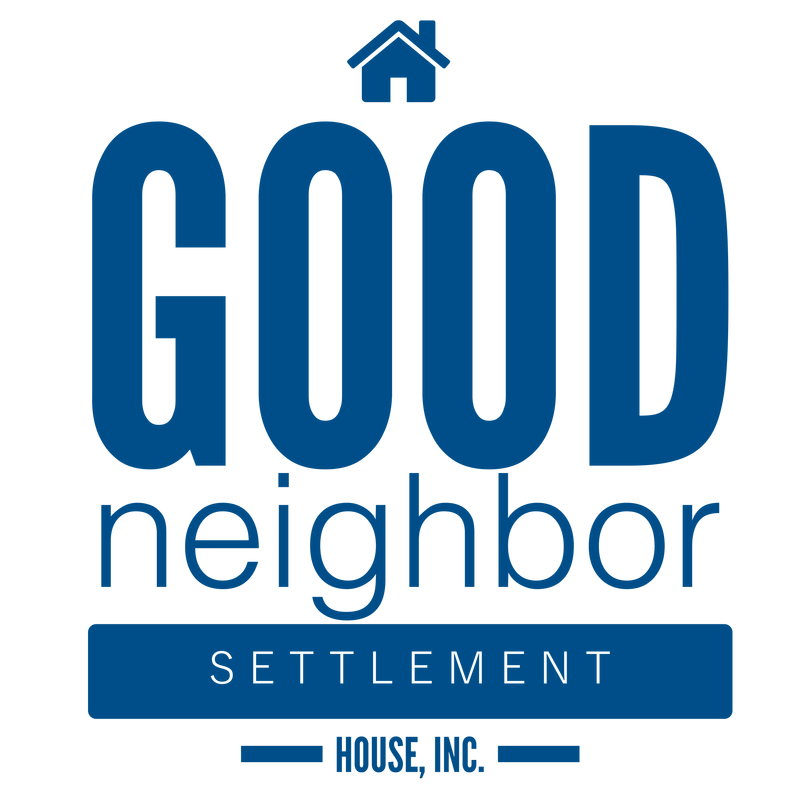 Applicant Full Name:______________________________________                Date:_________________Mailing Address:____________________________  City:_____________  State:_____  Zip:__________Telephone:____________________   Email:_________________________________________________Date of Birth:______________  Gender: ☐ Female  ☐ Male   Language Spoken: ☐ English   ☐ SpanishEmergency Contact:_____________________  Relationship:____________  Telephone:______________Disabilities/Health Issues:________________________________________________________________Please indicate where you are coming from: ☐ High School:__________________  ☐ UTRGV  ☐ TSC☐ Local Organization:_______________________________   ☐ Other:__________________________Have you ever been arrested or convicted of a felony? ☐ Yes   ☐ No    If ‘Yes’, please explain:_____________________________________________________________________________________________Please describe your interest in volunteering at Good Neighbor Settlement House, Inc.:____________________________________________________________________________________________________Special Skills (feel free to attach a resume or CV – not required):______________________________________________________________________________________________________________________Below are activities and duties volunteers can assist Good Neighbor Settlement House, Inc. with:Volunteer AgreementAs a volunteer of Good Neighbor Settlement House, Inc. (GNSH), I consent to:Adhere to all organization rules and regulations.Treat all guests, staff, and other volunteers with respect.Honor the GNSH 48-hour cancellation policy when possible.Adhere to the dress code policy and rules.Not hold GNSH responsible for any lost/stolen items.Notify staff of any emergencies that arise.Arrive with a desire to help others and give the best of me.Waiver and Release: I do hereby release and forever discharge and hold harmless GNSH and its successors and assigns from any and all liability, claims, and demands of whatever kind or nature, either in law or in equity, which arise or may hereafter arise from my work for GNSH. I understand that this release discharges GNSH from any liability or claim that I may have against GNSH with respect to any bodily injury, personal injury, psychological damage, illness, death, property damage, or any other liability that may result from my work for GNSH, whether caused by the negligence of GNSH or its officers, directors, employees, agents, myself, or otherwise. I also understand that GNSH does not assume any responsibility for, or obligation to provide, financial assistance or other assistance, including, but not limited to, medical, health, psychological, worker’s compensation, or disability insurance in the event of injury or illness.Sex Offender Registry: I attest that I have not been charged with or convicted of a sexual offense in any jurisdiction, and am not a registered sex offender. I understand that GNSH reserves the right to vet volunteers through the national and Texas sex offender registries.Client Confidentiality: In the best interest of the clients, it is my responsibility to keep any information I learn about any of the clients served by GNSH private and not share this information with anyone.Relationships with clients: I understand that in the interest of maintaining clients’ privacy and to allow them the space for transformation, it is important that I never cross professional boundaries with clients, which would include giving things of value to clients, giving rides to clients, or engaging in social activities with clients other than events sponsored by GNSH I also understand that an individual who has a pre-existing personal relationship with a member currently receiving services from GNSH may not be eligible to volunteer at GNSH I do not currently have such a relationship and will inform the GNSH staff if, at any time, this statement becomes untrue.Photographic release: I do hereby grant and convey unto GNSH sponsors and their agents all right, title, and interest in any and all photographic images and video or audio recordings made during my work for GNSH including, but not limited to, any royalties, proceeds or other benefits derived from such photographs or recordings. I grant permission to record, edit, transcribe, use, duplicate, modify, distribute, and/or publicly exhibit my presentation and biographical information in any and all media now existing or hereafter developed throughout the world, in perpetuity, without restrictions or limitations._______________________________	___________________________	    _________________Name (please print)				Signature				    Date_______________________________	___________________________	    _________________Parent/Legal Guardian (if under18)		Signature				    DateKitchen:- Prepare/serve/cleanup breakfast (7:00am – 9:00am).- Prepare/serve/cleanup lunch (11:00am – 2:00pm).- Prepare/serve/cleanup dinner (4:00pm – 6:00pm).- Monthly inventory food pantry & walk-ins.Office:- Answering phone.- Directing clients to appropriate service needed.- Assisting with case management.- Ensuring center is clean and presentable.- Assisting with any duties require.Landscaping & Garden:- Cleaning up outside.- Planting vegetables/fruits.- Tending, harvesting, weeding garden.Outreach:- Meeting with clients in the community.- Developing friendly relationships with clients.- Recruiting clients to join the services provided       by the organization.Food Bank:- Assisting clients with grocery shopping- Unloading trucks with merchandise.- Stocking groceries.- Ensuring food bank is clean and presentable.Respite:- Receiving refugees with warmth and a smile.- Educating them about their trip/destination.- Providing assistance with accommodating them.